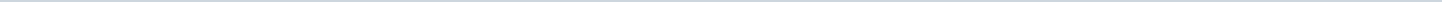 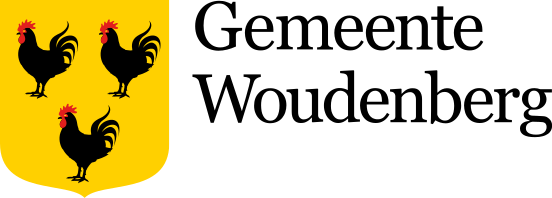 Gemeente WoudenbergAangemaakt op:Gemeente Woudenberg29-03-2024 08:46Besluitenlijsten B&W (openbaar)5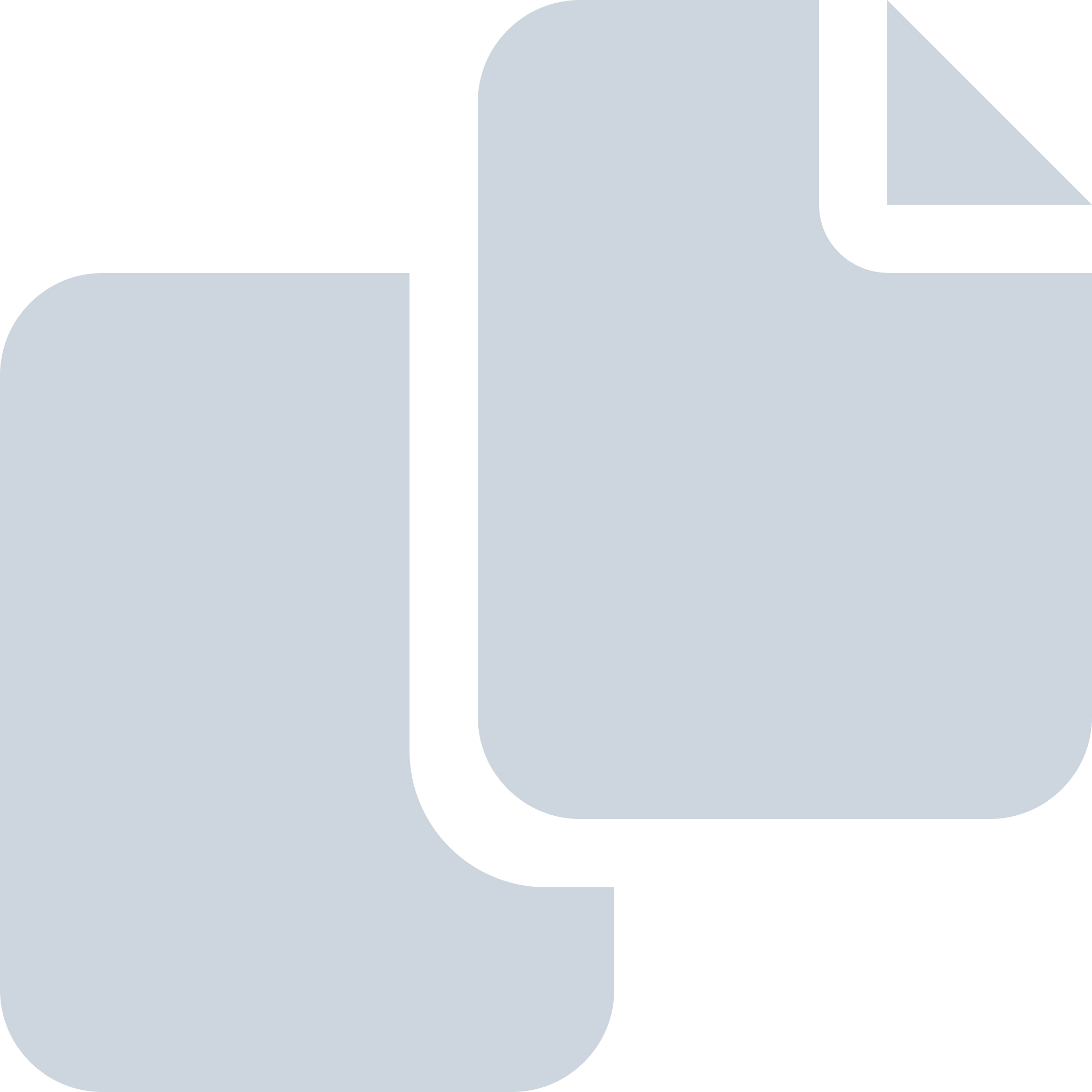 Periode: maart 2021#Naam van documentPub. datumInfo1.2021-03-23 openbare B&amp;W-besluitenlijst31-03-2021PDF,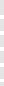 65,34 KB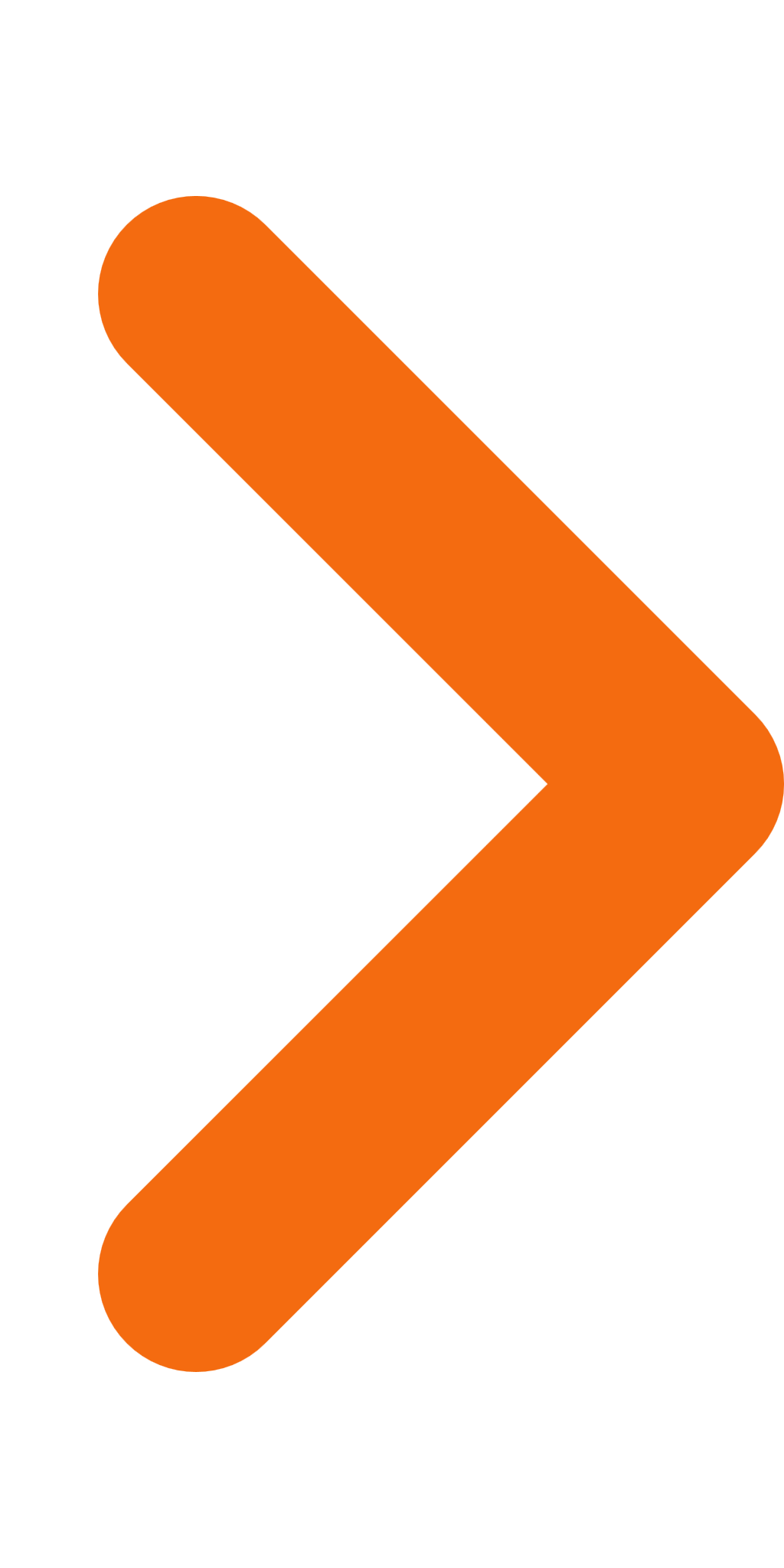 2.2021-03-16 openbare B&amp;W-besluitenlijst24-03-2021PDF,62,56 KB3.2021-03-02 openbare B&amp;W-besluitenlijst17-03-2021PDF,66,94 KB4.2021-03-09 openbare B&amp;W-besluitenlijst17-03-2021PDF,69,90 KB5.2021-02-16 openbare B&amp;W-besluitenlijst03-03-2021PDF,61,10 KB